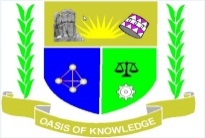 JARAMOGI OGINGA ODINGA UNIVERSITY OF SCIENCE AND TECHNOLOGY SCHOOL OF HUMANITIES AND SOCIAL SCIENCESUNIVERSITY EXAMINATION FOR THE DEGREE OF BACHELOR OF ARTS1ST  YEAR 2ND  SEMESTER 2016/2017 ACADEMIC YEARMAIN CAMPUSCOURSE CODE: ZDS 2121COURSE TITLE: DEVELOPMENT STUDIES (DIPLOMA)EXAM VENUE:                       STREAM: (DIPLOMA IN COMMUNITY HEALTH & DEV’T)DATE:   	  				 EXAM SESSION: TIME: 1.30 HRS			            Instructions:Answer Question ONE (compulsory) and any other TWO (2) QuestionsCandidates are advised not to write on the question paperCandidates must hand in their answer booklets to the invigilator while in the examination roomQ1. 	(a) What does the concept ‘development’ mean?   (8mks)(b) Define globalization?     (5mks) (c) What is Poverty?	(5mks)(d) Differentiate between Economic Growth and Economic Development.  (12mks) Q2. 	(a) What are the factors that contribute to socio-economic development in Kenya? (10mks)	                  (b) What are the factors that hamper development and cause underdevelopment in Africa (10mks) Q3. 	(a) Explain the concept of basic human needs and its importance (10mks)                                                                                                                                                                                               (b) Describe the 5 stages of Economic Development as stated by Rostow’s Model in Modernisation theory.    (10mks)Q4. 	Explain the Advantages and Disadvantages of Multi-National Corporations (MNCs) in Africa today? (10mks)Q5. 	(i) Why is Poverty widespread in Kenya since independence, and how do is poverty measured? (10mks)                                     (ii) Describe the basic idea of Sustainable Development. (10mks)